Planche de jeu Quatre en ligne 
(pour Extension pour classe combinée)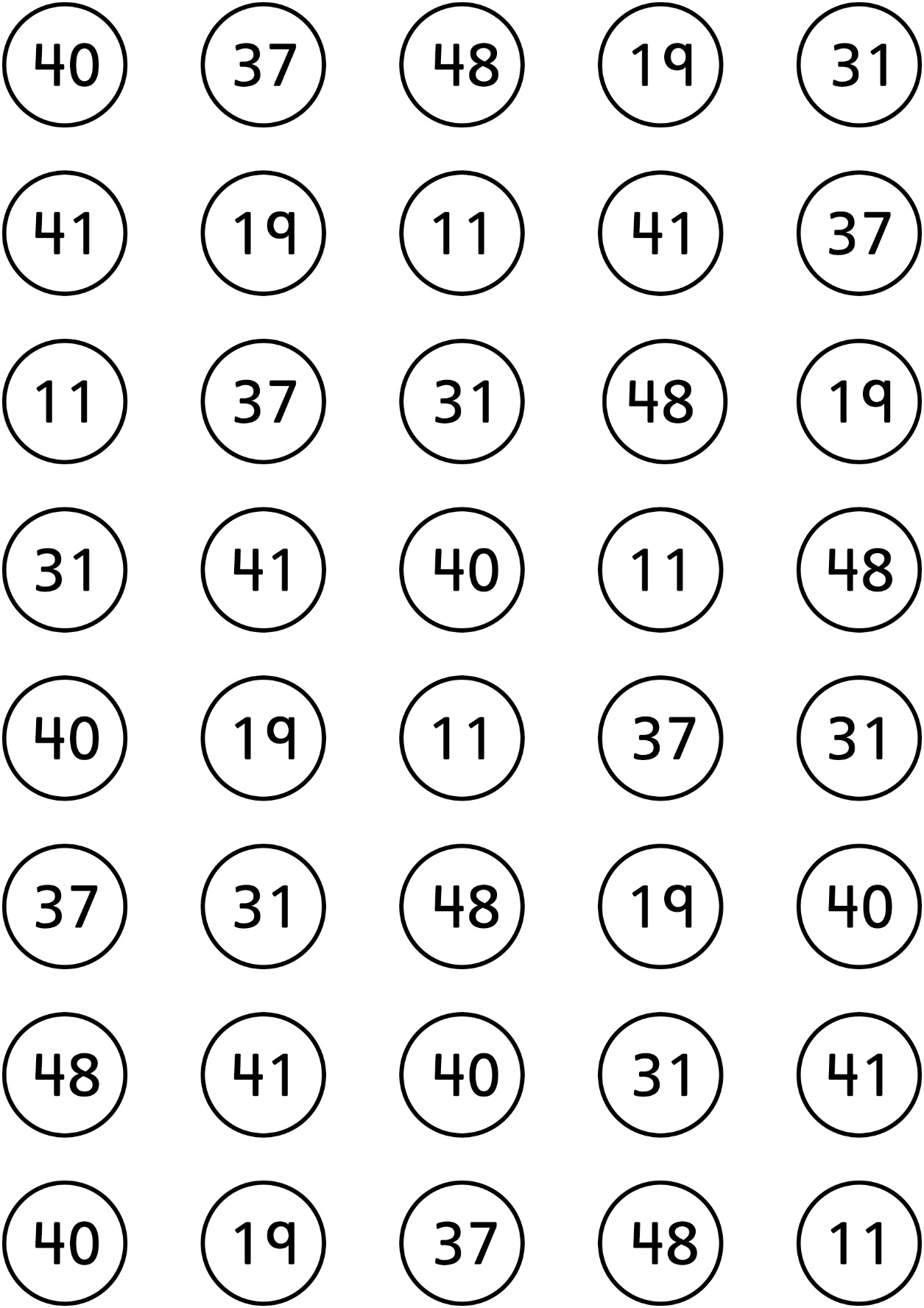 